Затверджено рішенням виконавчого комітету Письмечівської сільської ради №1 від 16.05.2019р.Інформаційне повідомленняПисьмечівської сільської ради про проведення продажу на аукціоні об’єкта малої приватизації – будівлі гуртожитку1) Інформація про об’єкт приватизації:Назва об’єкта приватизації – «будівля гуртожитку» комунальної власності Письмечівської сільської радиМісцезнаходження  об’єкта: с.Письмечеве вул. Шкільна 72-з Солонянського району Дніпропетровської області,Відомості про об’єкт приватизації: одноповерхова будівля з підвалом загальною площею 530,2 кв.м, Рік будівництва – 1979. Право комунальної власності зареєстровано 20.09.2017, реєстраційний номер 1357194012250; В будівлі відсутні вікна, двері, внутрішня обробка, дах потребує капітального ремонту,  фізичний знос нежилого будинку 90%.Відомості про земельну ділянку на якій розташований об’єкт: площа земельної ділянки 0,30 га, цільове призначення 02.04 для будівництва і обслуговування будівель тимчасового проживання, кадастровий номер 1225085500:02:003:0014, категорія земель: землі житлової та громадської забудови,  обмеження у використання земельної ділянки не зареєстровані. Право власності в Державному земельному кадастрі  зареєстроване 13.06.2018 р.      Балансоутримувач об’єкта приватизації: – Письмечівська сільська рада, 52440, с.Письмечеве вул. Шкільна буд.65 Солонянського району Дніпропетровської області, ідентифікаційний код згідно з ЄДРПОУ – 04337877, сільський голова – Сафонов Олексій Валентинович, тел.. 0984340073. ринкова вартість  об’єкту 2) Інформація про аукціон.Спосіб проведення аукціону: аукціон.Дата та час проведення аукціону: 07 червня 2019 року.     Кінцевий строк подання заяви на участь в електронному аукціоні з умовами, із зниженням стартової ціни встановлюється електронною торговою системою для кожного електронного аукціону окремо в проміжку часу з 19 годин 30 хвилин до 20 годин 30 хвилин дня, що передує  дню проведення електронного аукціону.     Кінцевий строк подання заяви на участь в електронному аукціоні за методом покрокового зниження стартової ціни та подальшого подання цінових пропозицій встановлюється електронною торговою системою для кожного електронного аукціону окремо з 16 години 15 хвилин до 16 години 45 хвилин дня проведення електронного аукціону.    Час і місце проведення огляду об’єкта: Ознайомитися з об`єктом можна в робочі дні  з 9-00 до 14-00 за місцем його розташування, звернувшись до Письмечівської сільської ради за адресою: 52440, с.Письмечеве вул. Шкільна буд.65 Солонянського району Дніпропетровської області,  сільський голова – Сафонов Олексій Валентинович, тел.. 0984340073.3) Інформація про умови, на яких здійснюється приватизація об’єкта:стартова ціна об’єкта приватизації для:- аукціону з умовами – 192234,67 грн.- аукціону із зниженням стартової ціни -  96117,34 грн. - аукціону за методом покрокового зниження стартової ціни та подальшого подання цінових пропозицій – 96117,34 грн. Розмір гарантійного внеску для:- аукціону з умовами –  19223,47  грн;- аукціону із зниженням стартової ціни – 19223,47  грн;- аукціону за методом покрокового зниження стартової ціни та подальшого подання цінових пропозицій – 19223,47  грн;Розмір реєстраційного внеску 834,6 грн;Найменування організатора аукціону:52440, с.Письмечеве вул. Шкільна буд.65 Солонянського району Дніпропетровської області, ідентифікаційний код згідно з ЄДРПОУ – 04337877, електронна адреса: pusmecheve@ukr.net, веб-сайт http://solpysmechsil.dp.gov.ua/, сільський голова – Сафонов Олексій Валентинович, тел.. 0984340073.     4) Додаткова інформація: Розмір плати за участь в електронному аукціоні, який підлягатиме внесенню учасником, у разі визнання його переможцем електронного аукціону встановлюється в договорі між Оператором електронного майданчика та учасником з урахуванням положень абзацу першого пункту 114 Порядку проведення електронних аукціонів для продажу об'єктів малої приватизації та визначення додаткових умов продажу, затвердженим постановою КМУ від 10.05.2018 №432 із змінами, внесеними згідно з постановою КМУ від 18.07.2018 №579. Плата за участь в електронному аукціоні вноситься переможцем електронного аукціону протягом трьох робочих днів з дня опублікування органом приватизації договору купівлі-продажу об’єкта приватизації в електронній торговій системі.     Реквізити для сплати реєстраційного внеску, гарантійного внеску, сплати за об’єкт в національній валюті:Рахунок № 31510905004321 Банк одержувача: Державна казначейська служба України, м.Київ, МФО 899998, Код ЄДРПОУ 37916143.     Реквізити рахунків операторів електронних майданчиків, відкритих для сплати потенційними покупцями гарантійних та реєстраційних внесків розміщено за посиланням:https://prozorro.sale/info/elektronni-majdanchiki-ets-prozorroprodazhi-cbd25) Технічні реквізити інформаційного повідомлення:      Дата і номер рішення органу приватизації про затвердження умов продажу об’єкта приватизації: рішення «Про затвердження Положення про приватизацію об’єктів комунальної власності територіальної громади та Положення про діяльність аукціонної комісії для продажу об’єктів малої приватизації комунальної власності Письмечівської сільської ради, які можуть бути приватизовані у 2019 році» №3-43/VІІ від 03.05.2019 року     Унікальний код, присвоєний об’єкту приватизації під час публікації переліку об’єктів, що підлягають приватизації, в електронній торговій системі  UA-AR-P-2019-05-11-000003-1;Період між аукціоном: - аукціон з умовами - 20 календарних днів від дати опублікування інформаційного повідомлення;- аукціон із зниженням стартової ціни - 20 календарних днів від дати опублікування інформаційного повідомлення;- аукціон за методом покрокового зниження стартової ціни та подальшого подання цінових пропозицій - 20 календарних днів від дати опублікування інформаційного повідомлення.    Крок аукціону для:- аукціону з умовами – 1922,35 грн.;- аукціон із зниженням стартової ціни  – 961,17 грн.;- аукціону за методом покрокового зниження стартової ціни та подальшого подання цінових пропозицій  – 961,17 грн.кількість кроків аукціону  - 5    Єдине посилання на веб-сторінку адміністратора, на якій є посилання на веб-сторінки операторів електронного майданчика, які мають право використовувати електронний майданчик і з якими адміністратор уклав відповідний договір:https://prozorro.sale/info/elektronni-majdanchiki-ets-prozorroprodazhi-cbd2Сільський голова:                                                           О.В.Сафонов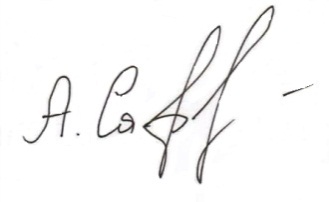 